Example of a Maid of Honor Speech for Best Friend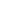 "Good evening, everyone. For those who might not know me, I’m Lily, the Maid of Honor and proud best friend of our stunning bride, Rachel. Rachel and I have been inseparable since our sandbox days, and it’s an honor to stand beside her on the most beautiful day of her life.From our childhood adventures to late-night college study sessions, Rachel has always been the one constant in my life. Her generosity, laughter, and unwavering support have brightened my darkest days. Rachel, you’re not just my best friend; you’re my sister at heart.When Rachel met Chris, I knew he was someone special. Chris, your love for Rachel is evident in every look, every touch, and every word. Together, you create a beautiful harmony that’s rare and truly special. It’s been a joy to watch your love story unfold.As we celebrate this magical day, I’m filled with joy for what the future holds for you both. Rachel and Chris, may your love continue to grow deeper with each passing day, bringing you endless happiness and cherished moments.Now, if you’d all join me in raising a glass. To Rachel and Chris - may your love be as vast as the stars above and as enduring as the ground beneath our feet. Cheers to the newlyweds!"This format and example are designed to help you craft a touching and memorable speech for your best friend's wedding. Remember, the most impactful speeches come from the heart, blending personal anecdotes with sincere wishes for the couple's future